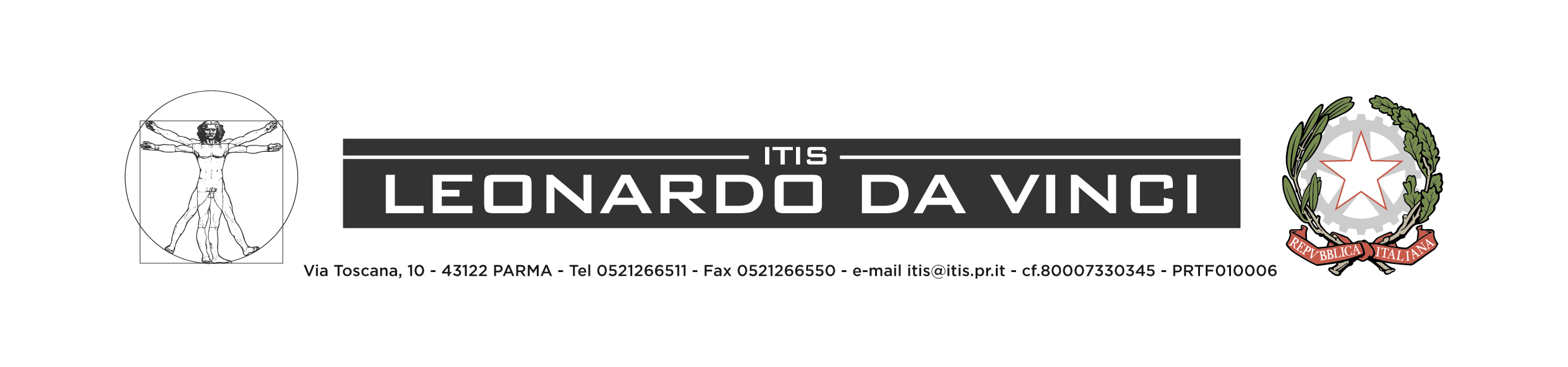 Comitato Tecnico ScientificoVerbale n. 8Oggi, lunedì 19 giugno 2017, alle h. 18,30, si riunisce, nella Sala Riunioni dell’Istituto, il Comitato Tecnico Scientifico dell’Itis Leonardo da Vinci di Parma.Sono presenti: Prof. Paolo Carra, Prof. Elisabetta Dondi, Dott. Armando Fattori, Prof. Antonio Grassi, Prof.ssa A. Magri, Dott. Antonio Mosca, Prof. Giuseppe Menditto, Ing. Alessandro Moisè, Dott. Mauro Noberini, Prof. Paolo Ollari, Prof. Vittorio Paini, Dott. Raffaele Pezzoli, Prof.ssa Giancarla Pietralunga, Dott. Rocco Rodolfi, Prof. Maurizio Rosi (entra h.19.10), Vicepresidente Ombretta Sarassi (entra h.18.50), Ing. Andrea Varacca, Dott.ssa Erika Varesi, Dott.ssa Maria Zanichelli (entra h 19.00). Risultano pertanto assenti: Dott. Alberto Cirielli, Dott. Giusi Faioli, Ing. Marco Incerti, Prof. Massimiliano Paladini, Dott.ssa Elisabetta Zini.Partecipano eccezionalmente al CTS odierno la Prof.ssa Ilaria Fioretti, architetto e docente dell’Istituto,  e il Dott. Leonardo Lanzi, Ceo della ditta Lanzi Trasporti S.r.l.Presiede la seduta il Dirigente scolastico Prof.ssa Elisabetta Botti.L’ordine del giorno è il seguente:Lettura ed approvazione del verbale della seduta precedentePresentazione membri entrantiReport alternanza scuola lavoroVarie ed eventualiLa Dirigente dà lettura del verbale della seduta precedente, che viene approvato all’unanimità.La Pross.ssa Botti procede annunciando l’ingresso, nel CTS dell’Istituto, di due nuovi membri, che presenta e a cui dà il benvenuto: OCM, oggi rappresentata dalla Dott.ssa Erika Varesi e OCME, oggi rappresentata dal Dott. Antonio MoscaIl Prof. Paini, referente per l’Alternanza scuola lavoro, sintetizza lo stato dell’arte dell’attività a due anni dall’entrata in vigore della relativa obbligatorietà: l’ITIS da Vinci ha un altissimo numero di studenti coinvolti nell’Alternanza (quest’anno 243 per le classi III e 233 per le IV) e, quindi, un altrettanto elevato numero di aziende, circa 200, con cui ha stipulato convenzioni a tal fine.Indispensabile, perciò, risulta essere la collaborazione con la scuola delle aziende del territorio, mostratesi, fino ad ora, sempre positivamente disponibiliLe criticità dell’Alternanza, al di là dell’onerosa gestione della stessa da parte delle istituzioni scolastiche, sono, all’oggi, soprattutto due: la relativa valutazione, che, alla griglia di osservazione del tutor aziendale, dovrebbe aggiungere in futuro almeno una griglia delle competenze acquisite; la considerazione, sempre e comunque, anche da parte delle aziende, dell’aspetto principalmente formativo che l’esperienza di Alternanza deve avere.La Prof.ssa Fiorini illustra brevemente il PON “Potenziamento dell’ educazione al patrimonio culturale, artistico, paesaggistico” a cui l’Istituto parteciperà, in rete con altri istituti, in qualità di scuola capofila: la volontà è quella di creare spazi,  intorno all’ITIS, che promuovano la rigenerazione urbana del quartiere.A questo proposito il Vicepresidente Sarassi dice di avere parlato con G. Fracasso, responsabile FAI Parma, che si è espresso in termini positivi relativamente alla possibilità del FAI di partecipare al progetto in questione  La Dirigente specifica poi che la scuola dovrà sostenere spese ingenti (vedi allegato) per la sistemazione di alcuni spazi interni, in primis, ma non solo, per la ristrutturazione dei locali liberati dalla Scuola per l’Europa. Fra queste spese è previsto anche l’allestimento di un nuovo ed adeguato laboratorio di Logistica, settore il cui sviluppo –come sottolinea il Dott. Lanzi- è in continua crescita.La Dott.ssa Varesi propone inoltre di attivare, per l’a.s. 2017/18, un progetto attraverso cui formare, negli studenti, competenze di cittadinanza attiva, in quanto altamente necessarie per inserirsi in un qualsiasi contesto lavorativo.La Prof.ssa Zanichelli aggiunge che l’Università di Parma si adopererà, quanto prima, per monitorare i risultati degli iscritti provenienti dall’Itis e dai diversi istituti superiori della provincia.Il Dott. Rodolfi evidenzia poi come l’aggancio collaborativo fra scuola e imprese del territorio sia assolutamente positivo, in quanto il 60% degli stage si trasforma in offerte di lavoro.La Vicepresidente Sarassi conclude sottolineando che i lavori di ristrutturazione dell’Aula Magna di Istituto, di cui si farà carico principalmente OPEM, saranno delegati alla ditta Mazzali di Sorbolo.Terminata la trattazione di tutti i punti all’odg, la seduta è tolta alle h. 20.00.La Segretaria                                                                  La Dirigente scolastica